Please copy out the poem Planet Blatt using the cursive handwriting style.  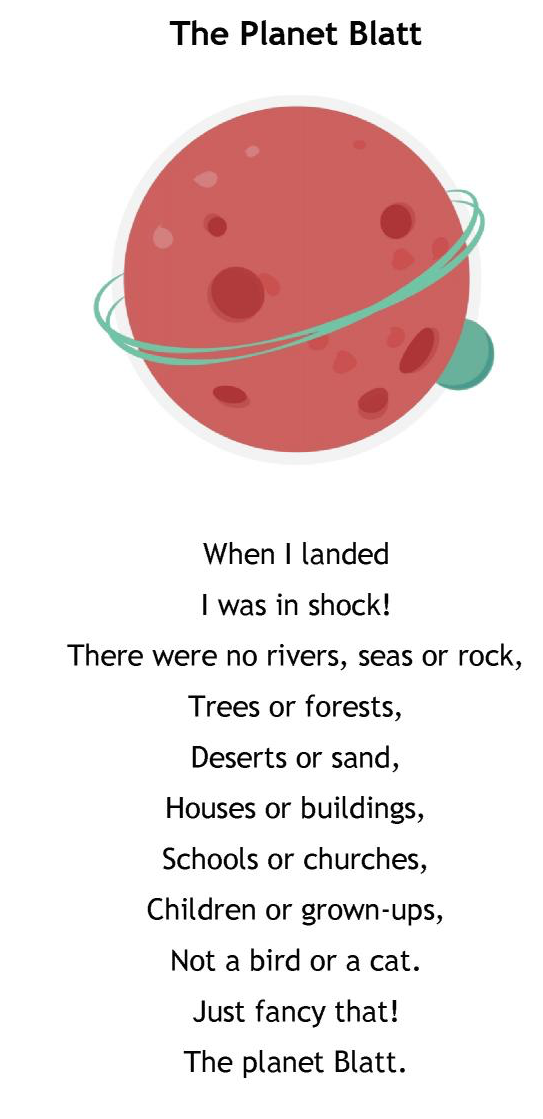 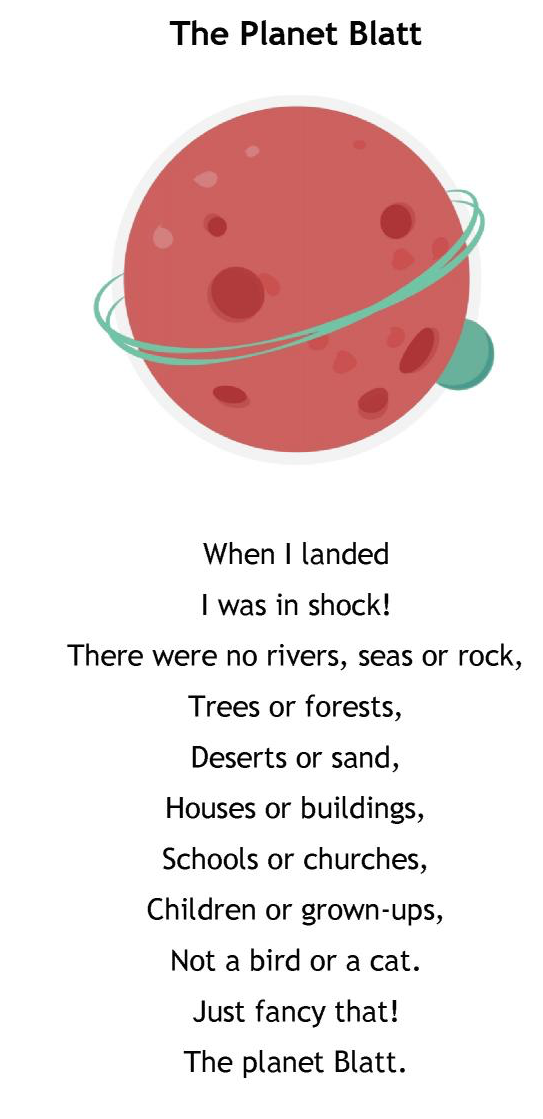 The Planet BlattWhen I landed …Remember – you do not join a capital letter to the next letter.